ΘΕΜΑ:  «Τ.Υ.-ΖΕΠ, Συντονιστές Εκπαίδευσης προσφύγων (ΣΕΠ)»Το Υπουργείο Παιδείας και Θρησκευμάτων στο πλαίσιο των αρχών της διαπολιτισμικής εκπαίδευσης, έχει ως βασική αρχή την προώθηση μέτρων που αποβλέπουν στην άρση των ανισοτήτων και στη διασφάλιση ισότητας ευκαιριών στην εκπαίδευση για όλους τους/τις μαθητές/τριες.Στο πλαίσιο αυτό ο Νόμος 3879/2010, (ΦΕΚ 163 Α), άρθ. 26, παρ. 1α και 1β, εισάγει τονθεσμό των Ζωνών Εκπαιδευτικής Προτεραιότητας. «…Στόχος των Ζ.Ε.Π. είναι η ισότιμη ένταξη όλωντων μαθητών στο εκπαιδευτικό σύστημα μέσω της λειτουργίας υποστηρικτικών δράσεων για τηβελτίωση της μαθησιακής επίδοσης, όπως ιδίως η λειτουργία τάξεων υποδοχής,[…] Επιπρόσθετα,ρυθμίζονται τα θέματα που αφορούν την οργάνωση και τη λειτουργία των Ζ.Ε.Π., τη στελέχωσή τουςμε προσωπικό, την απασχόληση εκπαιδευτικών κατ’ αναλογία του αριθμού των μαθητών πουχρήζουν διαφοροποιημένης διδακτικής παρέμβασης και κάθε σχετικό θέμα».Κάθε χρόνο βάσει των εγγραφών οι διευθυντές των σχολικών μονάδων Πρωτοβάθμιας και δευτεροβάθμιας Εκπαίδευσης αιτούνται την ίδρυση Τ.Υ.-ΖΕΠ στο σχολείο τους. Τα αιτήματά τους διαβιβάζονται στο ΥΠΑΙΘ μέσω των ΠΔΕ. Το ΥΠΑΙΘ τα εγκρίνει και προχωράει στην κατανομή πιστώσεων (για τις προσλήψεις των εκπαιδευτικών). Κατόπιν, οι ΠΔΕ εκδίδουν τις Αποφάσεις ίδρυσης κάθε χρόνο για τις Τ.Υ.-ΖΕΠ της περιοχής ευθύνης τους και τις διαβιβάζουν στο ΥΠΑΙΘ για να προχωρήσουν οι απαραίτητες προσλήψεις.Ο ν. 3879/2010 για τις Ζώνες εκπαιδευτικής Προτεραιότητας αφορούσε στα πρώτα χρόνια κυρίως Ρομά, οικονομικούς μετανάστες και παλιννοστούντες- δηλαδή όλες τις κοινωνικές ομάδες που δεν γνωρίζουν καλά ελληνικά και στην παρούσα χρονική συγκυρία αφορά κυρίως μαθητές πρόσφυγες και Ρομά.Ο θεσμός των ΣΕΠ ορίζεται στην ΚΥΑ του 2017, άρθρο 6,  «Οργάνωση, λειτουργία, συντονισμός και πρόγραμμα εκπαίδευσης των Δομών Υποδοχής για την Εκπαίδευση των Προσφύγων (Δ.Υ.Ε.Π.), κρι-τήρια και διαδικασία στελέχωσης των εν λόγω δομών.»,  και στον νόμο 4547/2018 (102 Α΄), άρθρο 77 «Αναδιοργάνωση των δομών υποστήριξης τη πρωτοβάθμιας και δευτεροβάθμιας εκπαίδευσης και άλλες διατάξεις.»                                                                     Η ΠΡΟΪΣΤΑΜΕΝΗ ΤΟΥ ΤΜΗΜΑΤΟΣ                                                                                 ΛΕΜΟΝΙΑ ΜΠΟΥΤΣΚΟΥ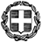 ΕΛΛΗΝΙΚΗ ΔΗΜΟΚΡΑΤΙΑΥΠΟΥΡΓΕΙΟ  ΠΑΙΔΕΙΑΣ ΚΑΙ ΘΡΗΣΚΕΥΜΑΤΩΝ                                     Μαρούσι,  28-01-2021                                       Υ.Σ. 49ΑΥΤΟΤΕΛΕΣ ΤΜΗΜΑ  ΣΥΝΤΟΝΙΣΜΟΥ ΚΑΙ ΠΑΡΑΚΟΛΟΥΘΗΣΗΣ ΤΗΣ ΕΚΠΑΙΔΕΥΣΗΣ ΠΡΟΣΦΥΓΩΝΤαχ. Δ/νση      : Α. Παπανδρέου 37                           151 80 - ΜαρούσιΠληροφορίες : Β. Παπαγιάννη, Λ. ΠανταζήΤηλέφωνο      : 2103442489, 2720FAX                 : 210-3443027